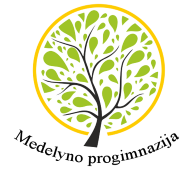 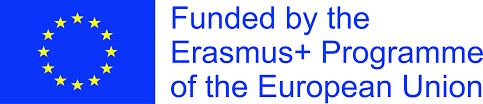 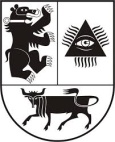                                                             ŠIAULIŲ MEDELYNO PROGIMNAZIJABiudžetinė įstaiga. Birutės g. 40, 76192 Šiauliai.Įstaigos duomenys: Birutės g. 40, 76192, tel. (8-41) , tel./faks.(8-41) 524138, el. p. medelpm@splius.ltThe programme of the second  „Healthy steps to better future” project meeting in Šiauliai/Lithuania 13-16 May 2019          Day 1: May 12th (Sunday) –Arrivals          Transfer participants from the bus/train stations in Šiauliai to the hotel.          Day 2: May 13th (Monday)           09:00  Official welcoming at the host school           10:00  Guided visit of the host school            10:35  Healthy tea tasting          11:00  Workshop - Student presentations „The first visit to Italy“, discussion on the                                 project activities          13.00  Lunch             14:00  Sightseeing in the city           19:00             Dinner  Day 3: May 14th (Tuesday)            09:00  Workshop „The first aid in case of disaster“             11:00  Workshop „The prevention of Irregular Posture" (place - Medical School)13:00  Lunch   14:00  Visiting Hill of Crosses16:00  Visit to Factory „Rūta“            19:00  Dinner                               Day 4: May 15th (Wednesday)           07:00   Guided trip to Trakai / Vilnius            11:00   Lunch in Trakai           16:00   Dinner in Vilnius                                                                      Day 5: May 16th (Thursday)              9:00  Workshop „Let's Move Healthy - For Body and Mind“ (Zumba, Pilates, Yoga)            12:00  Workshop – Discussion on the next project activities. Certificates of attendance                       ceremony. 13:00  Lunch  14:00  Visit to Kurtuvėnai            19:00  Dinner                                                                       Day 6: May 17th (Friday) – Departures           Transfer participants to the bus/train stations in Šiauliai from the hotel.Done by the Lithuanian team10.04.2019Šiauliai, Lithuania